ҠАРАР                                          № 101                            РЕШЕНИЕ  6 февраль 2023 йыл                                                    6 февраля 2023 годаО перспективном плане основных мероприятий Совета и Администрации сельского поселения Тавлыкаевский сельсовет муниципального района Баймакский район Республики Башкортостан на 2023 годЗаслушав главу сельского поселения Тавлыкаевский сельсовет муниципального района Баймакский район Республики Башкортостан Совет сельского поселения Тавлыкаевский сельсовет муниципального района Баймакский район Республики Башкортостан  Р Е Ш И Л:Утвердить план основных мероприятий Совета и Администрации сельского поселения Тавлыкаевский сельсовет муниципального района Баймакский район Республики Башкортостан на 2022 год (приложение № 1).Контроль за ходом выполнения плана основных мероприятий возложить на Председателя Совета сельского поселения Тавлыкаевский сельсовет муниципального района Баймакский район Республики Башкортостан.Глава сельского поселения                                                    Тавлыкаевский сельсовет муниципального районаБаймакский район Республики Башкортостан                          Саитов Ф.А.План работы Совета сельского поселения Тавлыкаевский сельсовет муниципального района Баймакский	 район РБ на 2023 годПримечание: на заседаниях Совета СП Тавлыкаевский сельсовет в 2023 году рассматриваются иные вопросы, внесенные на рассмотрение в соответствии с Регламентом. Для их рассмотрения не требуется внесение изменений в План работы Совета СП Тавлыкаевский сельсовет.                 Управляющий делами                                                 Н.Ш. Байзигитова                                                                                        Приложение                                                                                             к решению совета СП Тавлыкаевский сельсовет                                                                                                муниципального района Баймакский район                                                             Республики Башкортостан                                                    от 18.03.2022 года №85План мероприятий Администрации сельского поселения Тавлыкаевский сельсовет муниципального района Баймакский район Республики Башкортостан на 2022 год.Управляющий  делами: 			Г.Р.Узянбаева БАШҠОРТОСТАН  РЕСПУБЛИКАҺЫБАЙМАҠ РАЙОНЫМУНИЦИПАЛЬ РАЙОНЫНЫНТАУЛЫҠАЙ АУЫЛ СОВЕТЫАУЫЛ  БИЛӘМӘҺЕ                         ХАКИМИӘТЕ453678, Баймаҡ районы,  Үрге  Таулыҡай ауылы , З.  Вәлиди  урамы,17                         тел.:8(34751)4-77-42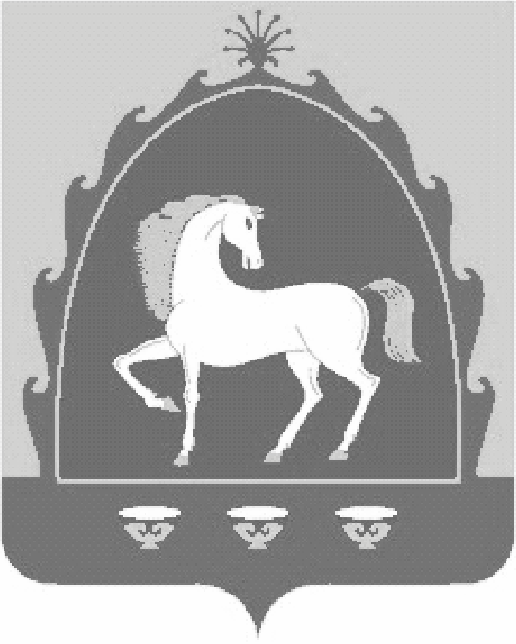 СОВЕТ СЕЛЬСКОГО ПОСЕЛЕНИЯ ТАВЛЫКАЕВСКИЙ СЕЛЬСОВЕТ МУНИЦИПАЛЬНОГО РАЙОНА БАЙМАКСКИЙ РАЙОН 453678, Баймакский район,  с. Верхнетавлыкаево,улица З. Валиди,17 тел.:8(34751)4-77-42Приложение № 1 к решению Совета СП Тавлыкаевский сельсовет № 101 от «6» февраля 2023 года.№№Наименование мероприятияСрокиСрокиОтветственные за исполнениеОтветственные за исполнениеОтветственные за исполнениеДЕЯТЕЛЬНОСТЬ СОВЕТА.1-е заседание СоветаДЕЯТЕЛЬНОСТЬ СОВЕТА.1-е заседание СоветаДЕЯТЕЛЬНОСТЬ СОВЕТА.1-е заседание СоветаДЕЯТЕЛЬНОСТЬ СОВЕТА.1-е заседание СоветаДЕЯТЕЛЬНОСТЬ СОВЕТА.1-е заседание СоветаДЕЯТЕЛЬНОСТЬ СОВЕТА.1-е заседание СоветаДЕЯТЕЛЬНОСТЬ СОВЕТА.1-е заседание СоветаДЕЯТЕЛЬНОСТЬ СОВЕТА.1-е заседание Совета11О ежегодном отчете главы сельского поселения муниципального района Баймакский район о результатах своей деятельности в 2022 годуЯнварь - февральЯнварь - февральСаитов Ф.А.Саитов Ф.А.Саитов Ф.А.11О ежегодном отчете главы сельского поселения Тавлыкаевский сельсовет муниципального района Баймакский район о результатах своей деятельности в 2022 годуЯнварь - февральЯнварь - февральСаитов Ф.А.Саитов Ф.А.Саитов Ф.А.22Об утверждение плана работы Совета и Администрации сельского поселения  Тавлыкаевский сельсовет МР Баймакский район на 2023 годЯнварь - февральЯнварь - февральСаитов Ф.А.Саитов Ф.А.Саитов Ф.А.33Об утверждении плана мероприятий администрации   СП Тавлыкаевский сельсовет Январь - февральЯнварь - февральСаитов Ф.А.Саитов Ф.А.Саитов Ф.А.2-е заседание Совета2-е заседание Совета2-е заседание Совета2-е заседание Совета2-е заседание Совета2-е заседание Совета2-е заседание Совета2-е заседание Совета2-е заседание Совета1О рациональном и эффективном использовании земельных ресурсов и имуществаО рациональном и эффективном использовании земельных ресурсов и имуществаАпрель Апрель Саитов Ф.А.Постоянные комиссии СоветаСаитов Ф.А.Постоянные комиссии СоветаСаитов Ф.А.Постоянные комиссии Совета2Об утверждении плана мероприятий СП Тавлыкаевский сельсовет МР Баймакский район по благоустройству, озеленению и санитарной очистке населенных пунктов на 2023 годОб утверждении плана мероприятий СП Тавлыкаевский сельсовет МР Баймакский район по благоустройству, озеленению и санитарной очистке населенных пунктов на 2023 годАпрель Апрель Саитов Ф.А.Постоянные комиссии СоветаСаитов Ф.А.Постоянные комиссии СоветаСаитов Ф.А.Постоянные комиссии Совета3Об исполнении бюджета сельского поселения Тавлыкаевский сельсовет за 2022 годОб исполнении бюджета сельского поселения Тавлыкаевский сельсовет за 2022 годАпрель Апрель Саитов Ф.А.Постоянные комиссии СоветаСаитов Ф.А.Постоянные комиссии СоветаСаитов Ф.А.Постоянные комиссии Совета4Об организации пастьбы скота частного сектора на территории СПОб организации пастьбы скота частного сектора на территории СПАпрель Апрель Саитов Ф.А.Постоянные комиссии СоветаСаитов Ф.А.Постоянные комиссии СоветаСаитов Ф.А.Постоянные комиссии Совета3-е заседание Совета3-е заседание Совета3-е заседание Совета3-е заседание Совета3-е заседание Совета3-е заседание Совета3-е заседание Совета3-е заседание Совета1О ходе выполнения плана мероприятий СП Тавлыкаевский сельсовет МР Баймакский район по благоустройству, озеленению и санитарной очистке населенных пунктовО ходе выполнения плана мероприятий СП Тавлыкаевский сельсовет МР Баймакский район по благоустройству, озеленению и санитарной очистке населенных пунктовмаймайАдминистрация СПДепутаты СоветаШколаСДКБиблиотекаОбщественные организацииАдминистрация СПДепутаты СоветаШколаСДКБиблиотекаОбщественные организацииАдминистрация СПДепутаты СоветаШколаСДКБиблиотекаОбщественные организации2Об организации летней оздоровительной работы с учащимися и подростками, трудоустройстве учащихся в летний периодОб организации летней оздоровительной работы с учащимися и подростками, трудоустройстве учащихся в летний периодмаймайДиректор школыДиректор школыДиректор школы4-е заседание Совета4-е заседание Совета4-е заседание Совета4-е заседание Совета4-е заседание Совета4-е заседание Совета4-е заседание Совета4-е заседание Совета1О подготовке учреждений образования, культуры и здравоохранения к работе в зимних условияхО подготовке учреждений образования, культуры и здравоохранения к работе в зимних условияхиюльиюльПостоянная комиссияПостоянная комиссияПостоянная комиссия2О ходе сбора налоговО ходе сбора налоговиюльиюльИнспектор по налогамИнспектор по налогамИнспектор по налогам3Об отчете уполномоченного участкового полиции о своей работе за I полугодиеОб отчете уполномоченного участкового полиции о своей работе за I полугодиеиюльиюльУчастковый уполномоченный Участковый уполномоченный Участковый уполномоченный 5-е заседание Совета5-е заседание Совета5-е заседание Совета5-е заседание Совета5-е заседание Совета5-е заседание Совета5-е заседание Совета5-е заседание Совета1О ходе подготовки Тавлыкаевского сельского поселения к осеннее- зимнему периоду. О ходе подготовки Тавлыкаевского сельского поселения к осеннее- зимнему периоду. сентябрьсентябрьКомиссия по социальным вопросамКомиссия по социальным вопросамКомиссия по социальным вопросам2О состоянии и мерах обеспечения пожарной безопасности в сельском поселении Тавлыкаевский сельсовет О состоянии и мерах обеспечения пожарной безопасности в сельском поселении Тавлыкаевский сельсовет сентябрьсентябрьКомиссия по социальным вопросамКомиссия по социальным вопросамКомиссия по социальным вопросам6-е заседание Совета6-е заседание Совета6-е заседание Совета6-е заседание Совета6-е заседание Совета6-е заседание Совета6-е заседание Совета6-е заседание Совета1Об утверждении бюджета СП Тавлыкаевский сельсовет МР Баймакский район на 2024 годОб утверждении бюджета СП Тавлыкаевский сельсовет МР Баймакский район на 2024 годноябрьноябрькомиссияИнспектор по налогам комиссияИнспектор по налогам комиссияИнспектор по налогам   2О налоговых сборахО налоговых сборахноябрьноябрькомиссияИнспектор по налогам комиссияИнспектор по налогам комиссияИнспектор по налогам ноябрьноябрькомиссияИнспектор по налогам комиссияИнспектор по налогам комиссияИнспектор по налогам ДЕЯТЕЛЬНОСТЬ ПОСТОЯННЫХ КОМИССИЙ СОВЕТАДЕЯТЕЛЬНОСТЬ ПОСТОЯННЫХ КОМИССИЙ СОВЕТАДЕЯТЕЛЬНОСТЬ ПОСТОЯННЫХ КОМИССИЙ СОВЕТАДЕЯТЕЛЬНОСТЬ ПОСТОЯННЫХ КОМИССИЙ СОВЕТАДЕЯТЕЛЬНОСТЬ ПОСТОЯННЫХ КОМИССИЙ СОВЕТАДЕЯТЕЛЬНОСТЬ ПОСТОЯННЫХ КОМИССИЙ СОВЕТАДЕЯТЕЛЬНОСТЬ ПОСТОЯННЫХ КОМИССИЙ СОВЕТАДЕЯТЕЛЬНОСТЬ ПОСТОЯННЫХ КОМИССИЙ СОВЕТА1Подготовка заключений постоянных комиссий по проектам решений Совета, программа, планам; подготовка докладов и содокладов комиссийПодготовка заключений постоянных комиссий по проектам решений Совета, программа, планам; подготовка докладов и содокладов комиссийВ соответствии с планом работы СоветаВ соответствии с планом работы СоветаВ соответствии с планом работы СоветаПредседатели постоянных комиссийПредседатели постоянных комиссий2Разработка и внесение постоянными комиссиями Совета решений Совета (в порядке правотворческой инициативы)Разработка и внесение постоянными комиссиями Совета решений Совета (в порядке правотворческой инициативы)В соответствии с планами работы Совета и постоянных комиссийВ соответствии с планами работы Совета и постоянных комиссийВ соответствии с планами работы Совета и постоянных комиссийПредседатели постоянных комиссийПредседатели постоянных комиссий3Представление постоянными комиссиями на заседаниях Совета отчетов о своей деятельностиПредставление постоянными комиссиями на заседаниях Совета отчетов о своей деятельностиВ соответствии с планом работы СоветаВ соответствии с планом работы СоветаВ соответствии с планом работы СоветаПредседатели постоянных комиссийПредседатели постоянных комиссий4Осуществление контроля за выполнением решений Совета и собственных решений, критических замечаний, предложений избирателей, депутатов, высказанных на собраниях гражданОсуществление контроля за выполнением решений Совета и собственных решений, критических замечаний, предложений избирателей, депутатов, высказанных на собраниях гражданВ соответствии с планами работы Совета и пост.комиссийВ соответствии с планами работы Совета и пост.комиссийВ соответствии с планами работы Совета и пост.комиссийПредседатели постоянных комиссийПредседатели постоянных комиссий5Заслушивание за заседаниях постоянных комиссий информации о депутатской деятельности членов комиссийЗаслушивание за заседаниях постоянных комиссий информации о депутатской деятельности членов комиссийВ соответствии с планами работы Совета и пост.комиссийВ соответствии с планами работы Совета и пост.комиссийВ соответствии с планами работы Совета и пост.комиссийПредседатели постоянных комиссийПредседатели постоянных комиссий6Изучение исполнения законов, решений Совета и других актов на территории сельского поселения; проведение рейдов, проверок по изучению состояния дел на местахИзучение исполнения законов, решений Совета и других актов на территории сельского поселения; проведение рейдов, проверок по изучению состояния дел на местахВ соответствии с планами работы Совета и пост.комиссийВ соответствии с планами работы Совета и пост.комиссийВ соответствии с планами работы Совета и пост.комиссийПредседатели постоянных комиссийПредседатели постоянных комиссийПРОВЕДЕНИЕ ПУБЛИЧНЫХ СЛУШАНИЙПРОВЕДЕНИЕ ПУБЛИЧНЫХ СЛУШАНИЙПРОВЕДЕНИЕ ПУБЛИЧНЫХ СЛУШАНИЙПРОВЕДЕНИЕ ПУБЛИЧНЫХ СЛУШАНИЙПРОВЕДЕНИЕ ПУБЛИЧНЫХ СЛУШАНИЙПРОВЕДЕНИЕ ПУБЛИЧНЫХ СЛУШАНИЙПРОВЕДЕНИЕ ПУБЛИЧНЫХ СЛУШАНИЙПРОВЕДЕНИЕ ПУБЛИЧНЫХ СЛУШАНИЙ1О проекте бюджета сельского поселения Тавлыкаевский сельсовет на 2024 годО проекте бюджета сельского поселения Тавлыкаевский сельсовет на 2024 годНоябрьНоябрьПредседатель комиссии по подготовке публичных слушаний, глав. бух. СП, управляющий делами СППредседатель комиссии по подготовке публичных слушаний, глав. бух. СП, управляющий делами СППредседатель комиссии по подготовке публичных слушаний, глав. бух. СП, управляющий делами СП2О прогнозе основных показателей социально-экономического развития СП Тавлыкаевский сельсовет  на 2024 годО прогнозе основных показателей социально-экономического развития СП Тавлыкаевский сельсовет  на 2024 годоктябрьоктябрьПредседатель комиссии по подготовке публичных слушаний, управ. деламиПредседатель комиссии по подготовке публичных слушаний, управ. деламиПредседатель комиссии по подготовке публичных слушаний, управ. деламиРАБОТА ДЕПУТАТОВ СОВЕТА В ИЗБИРАТЕЛЬНЫХ ОКРУГАХРАБОТА ДЕПУТАТОВ СОВЕТА В ИЗБИРАТЕЛЬНЫХ ОКРУГАХРАБОТА ДЕПУТАТОВ СОВЕТА В ИЗБИРАТЕЛЬНЫХ ОКРУГАХРАБОТА ДЕПУТАТОВ СОВЕТА В ИЗБИРАТЕЛЬНЫХ ОКРУГАХРАБОТА ДЕПУТАТОВ СОВЕТА В ИЗБИРАТЕЛЬНЫХ ОКРУГАХРАБОТА ДЕПУТАТОВ СОВЕТА В ИЗБИРАТЕЛЬНЫХ ОКРУГАХРАБОТА ДЕПУТАТОВ СОВЕТА В ИЗБИРАТЕЛЬНЫХ ОКРУГАХРАБОТА ДЕПУТАТОВ СОВЕТА В ИЗБИРАТЕЛЬНЫХ ОКРУГАХ1Проведение приемов граждан и рассмотрение обращений граждан в соответствии с федеральным законом «О порядке рассмотрения обращений граждан Российской Федерации» и Закона Республики Башкортостан  «Об обращениях граждан в Республике Башкортостан»Проведение приемов граждан и рассмотрение обращений граждан в соответствии с федеральным законом «О порядке рассмотрения обращений граждан Российской Федерации» и Закона Республики Башкортостан  «Об обращениях граждан в Республике Башкортостан»Проведение приемов граждан и рассмотрение обращений граждан в соответствии с федеральным законом «О порядке рассмотрения обращений граждан Российской Федерации» и Закона Республики Башкортостан  «Об обращениях граждан в Республике Башкортостан»Постоянно – прием граждан по графикуПостоянно – прием граждан по графикуПостоянно – прием граждан по графикуДепутаты2Проведение отчетов перед избирателями о деятельности депутата в избирательном округеПроведение отчетов перед избирателями о деятельности депутата в избирательном округеПроведение отчетов перед избирателями о деятельности депутата в избирательном округеНе реже 2 раз в годНе реже 2 раз в годНе реже 2 раз в годДепутаты3Представление информации о своей деятельности на заседаниях Совета и заседаниях постоянных комиссий СоветаПредставление информации о своей деятельности на заседаниях Совета и заседаниях постоянных комиссий СоветаПредставление информации о своей деятельности на заседаниях Совета и заседаниях постоянных комиссий СоветаВ соответствии с планами работы Совета и постоянных комиссийВ соответствии с планами работы Совета и постоянных комиссийВ соответствии с планами работы Совета и постоянных комиссийДепутаты4Изучение проблемы своего избирательного округа, общественного мнения избирателей; при необходимости внесение предложений в соответствующие органы государственной власти, органы местного самоуправления, общественные объединения, организации об устранении нарушений законов, прав, свобод и законных интересов граждан; составление и ведение социальной карты своего избирательного округаИзучение проблемы своего избирательного округа, общественного мнения избирателей; при необходимости внесение предложений в соответствующие органы государственной власти, органы местного самоуправления, общественные объединения, организации об устранении нарушений законов, прав, свобод и законных интересов граждан; составление и ведение социальной карты своего избирательного округаИзучение проблемы своего избирательного округа, общественного мнения избирателей; при необходимости внесение предложений в соответствующие органы государственной власти, органы местного самоуправления, общественные объединения, организации об устранении нарушений законов, прав, свобод и законных интересов граждан; составление и ведение социальной карты своего избирательного округапостояннопостояннопостоянноДепутаты5Участие в мероприятиях, проводимых Советом и администрацией сельского поселения Тавлыкаевский сельсоветУчастие в мероприятиях, проводимых Советом и администрацией сельского поселения Тавлыкаевский сельсоветУчастие в мероприятиях, проводимых Советом и администрацией сельского поселения Тавлыкаевский сельсоветВ соответствии с планами работы Совета и постоянных комиссийВ соответствии с планами работы Совета и постоянных комиссийВ соответствии с планами работы Совета и постоянных комиссийДепутаты6Участие на собраниях жителей сельского поселения Тавлыкаевский сельсовет и собраниях трудовых коллективов предприятий, организаций, учреждений и общественных организацийУчастие на собраниях жителей сельского поселения Тавлыкаевский сельсовет и собраниях трудовых коллективов предприятий, организаций, учреждений и общественных организацийУчастие на собраниях жителей сельского поселения Тавлыкаевский сельсовет и собраниях трудовых коллективов предприятий, организаций, учреждений и общественных организацийпостояннопостояннопостоянноДепутаты5. КОНТРОЛЬ И ПРОВЕРКА ИСПОЛНЕНИЯ5. КОНТРОЛЬ И ПРОВЕРКА ИСПОЛНЕНИЯ5. КОНТРОЛЬ И ПРОВЕРКА ИСПОЛНЕНИЯ5. КОНТРОЛЬ И ПРОВЕРКА ИСПОЛНЕНИЯ5. КОНТРОЛЬ И ПРОВЕРКА ИСПОЛНЕНИЯ5. КОНТРОЛЬ И ПРОВЕРКА ИСПОЛНЕНИЯ5. КОНТРОЛЬ И ПРОВЕРКА ИСПОЛНЕНИЯ5. КОНТРОЛЬ И ПРОВЕРКА ИСПОЛНЕНИЯ1Информирование депутатов о принятых решениях Совета и об их исполненииИнформирование депутатов о принятых решениях Совета и об их исполненииИнформирование депутатов о принятых решениях Совета и об их исполнениипостояннопостояннопостоянноГлава СПУправ.Делами2В целях контроля и проверки исполнения принятых решений Совета, постановлений и распоряжений администрации СП Тавлыкаевский сельсовет на заседаниях заслушивать отчеты депутатов, главы администрации, гл. бухгалтера, землеустроителя, инспектора по налогам, инспектора ВУСВ целях контроля и проверки исполнения принятых решений Совета, постановлений и распоряжений администрации СП Тавлыкаевский сельсовет на заседаниях заслушивать отчеты депутатов, главы администрации, гл. бухгалтера, землеустроителя, инспектора по налогам, инспектора ВУСВ целях контроля и проверки исполнения принятых решений Совета, постановлений и распоряжений администрации СП Тавлыкаевский сельсовет на заседаниях заслушивать отчеты депутатов, главы администрации, гл. бухгалтера, землеустроителя, инспектора по налогам, инспектора ВУСпостояннопостояннопостоянноГлава СПУправ.Делами№ п/пНаименование мероприятийСроки Ответственные лица за исполнение 1Провести  собрания, сходы граждан по организации пастьбы скота, по благоустройству, по противопожарной безопасности.Ежеквартально Глава сельского поселения Старосты деревень Землеустроитель 2 Оперативные совещания Еженедельно Глава сельского поселения  Управляющий  делами 3Санитарные дни «Чистый четверг» (Субботники).Еженедельно Землеустроитель 4Заседание комиссии по благоустройствуЕжемесячно Руководители, депутаты СП5Установка запрещающих табличек на несанкционированных мусоросвалках Землеустроитель 6Ремонт и покраска въездных арок и стел в населенных пунктах сельского поселения Глава сельского поселения Землеустроитель 7Обновление вывесок предприятий, учреждений, организаций, магазинов Управляющий  делами Землеустроитель 9Проведение сходов по организации пастьбы скота, по противопожарной безопасностиАпрель - майГлава сельского поселения старосты, депутаты10Приведение в порядок обелиска, павшим в ВОВ, проведение косметического ремонтаГлава СП Землеустроитель 11Наведение порядка в мусоросвалках Систематически Землеустроитель СП.13Подготовка и проведение праздников и мероприятийфевраль, март, май, июнь, октябрь, декабрь Администрация СП, зав клубом,  библиотекари, депутаты14Проведение:- операций «Чистый Сакмар» (по очистке берегов и русла рек, родников),- экологических субботников,Май – сентябрь Депутаты, Землеустроитель СП15Уборка сухих деревьев, дров, пиломатериалов, неиспользуемого автотранспорта с улицАпрель - майДепутаты, старосты, Землеустроитель СП16Организация посадок деревьев, цветовМай, сентябрь Депутаты, руководители учреждений, има-хатибы17Наведение порядка на скотомогильниках Постоянно Землеустроитель ветработники18Объявление конкурса по номинациям «Образцовый дом», «Лучшая улица», «Лучший цветовод», «Лучший округ»Май - июньАдминистрация СП, депутаты Землеустроитель 19Засыпка улиц сельского поселения щебнем Май-сентябрь Администрация СП21Организация вывоза мусора после санитарной очистки систематическиАдминистрация СПВодитель 22Очистка дорог на закрепленных участкахАпрель – октябрь Землеустроитель СП23Индивидуальная работа по благоустройству:-подворный обход, проверка санитарного состояния, доведение до каждого хозяина задания, срока исполнения (предписания)Март, апрель, май, июньЗемлеустроитель депутаты, старосты25Наружный косметический ремонт зданийМай – июнь Землеустроитель руководители 26Участие в мероприятиях, проводимых к году семьи и волонтеров, согласно приложения №3 Согласно плану  Администрация СП Культорганизаторы, библиотекари СП27Участие в спортивных мероприятиях, проводимых комитетом по физкультуре и спортуСогласно положению Глава СП 28Установка дополнительных фонарей уличного освещения в СПВ течение года Глава сельского поселения, землеустроитель 